Teaching Plan for Year 2021-202, 2nd Grade, 2nd SemesterText Book: Everybody Up Book1 & Story BooksDateUnitsVocabularySentences Structures2/6-2/122/13-2/19Unit5 L3&4L3: Story: My KitePlease help me. Sure.(Be helpful)2/6-2/122/13-2/19Unit5 L3&4L4:Animalsturtle, frog, spider, antCan you see a turtle?Can you see an ant?Yes, I can. / No, I can’t.2/20-2/262/27-3/5Story BookSleeping Animals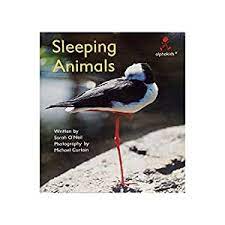 Author:  Sarah O'NeilPhotography: Michael Curtain________________________this, is, a, it, can, in, down, its, on, up, all, theyThis is a __________ .It can sleep __________ . 3/6-3/123/13-3/19Unit6L3&4L3: Story: Where’s Danny?I’m sorry. That’s OK.(Be safe)3/6-3/123/13-3/19Unit6L3&4L4: AbilitiesRun, hop, swim, walkCan zebras run?Yes, they can. / No, they can’t.3/20-3/263/27-4/2Story BookElephants Cannot Dance!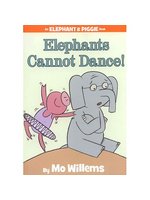 Author:    Mo, WillemsIllustrator:  Mo, Willemshttps://www.youtube.com/watch?v=HupcfibCjCY___________________teaching, friends, learn, dance, try,  jump, spin, stop, forward, backward.Let’s dance.Elephants cannot dance.I can teach you.You are kidding me.I can try to dance.Jump with me when I count to three.We will try again. We are ready to learn some moves. My friend is sad. 4/3-4/9Review Review Review 4/10-4/16FTs' Midterm Oral Exam/ Wenhua ExamFTs' Midterm Oral Exam/ Wenhua ExamFTs' Midterm Oral Exam/ Wenhua Exam4/17-4/234/24-4/30U7 L3&4L3: I Can’t See.Excuse me. Sure. Thank you.(Be polite)4/17-4/234/24-4/30U7 L3&4L4: Healthy Habitswash my face, wash my hands, brush my hair, brush my teethI can wash my face.5/1-5/75/8-5/14Story BookGerms are not for sharing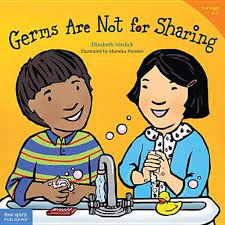 Author: Elizabeth VerdickIllustrator: Maricka Heinlen______________________need, tissue, blow, wipe, toss, cough, germ, share, sick, flush, wash, scrub, rinse, sneeze, kisses, blow, catch, Germs are not for sharing. What do you need to do?Good job.Cough into your sleeve.Germs can make you sick. Put it in the trash. Go and wash your hands. Before it’s time to eat. Send those germs down the drain. 5/15-5/215/22-5/28U8 L3&4L3: Story: Please Be Quiet Please be quiet. OK. I’m sorry. Thanks. (Be nice.)5/15-5/215/22-5/28U8 L3&4L4: Transportationbus - busestruck - truckstrains - trainsboat - boatsWhat's this/that?It's an [adj] noun.What are these/those?They're [adj] [noun+s]. 5/29-6/46/6-6/11Story BookCoco Can’t Wait!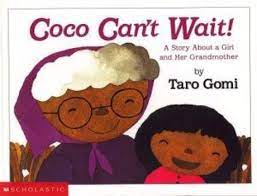 Author: Taro GomiIllustrator: Taro Gomihttps://www.youtube.com/watch?v=dXaRoNVvhOg_____________________want, see, Dear me! Oh no!, wait, meet, middle, treeOne day Coco wanted to see Grandma very much. Dear me! Coco is not here!I can’t wait any longer. Next time, Grandma, let’s meet in the middle, right under this tree.6/12-6/18Review Review Review 6/19-6/25FTs' Final Oral Exam/ Wenhua ExamFTs' Final Oral Exam/ Wenhua ExamFTs' Final Oral Exam/ Wenhua Exam6/26-6/30FeedbackFeedbackFeedback